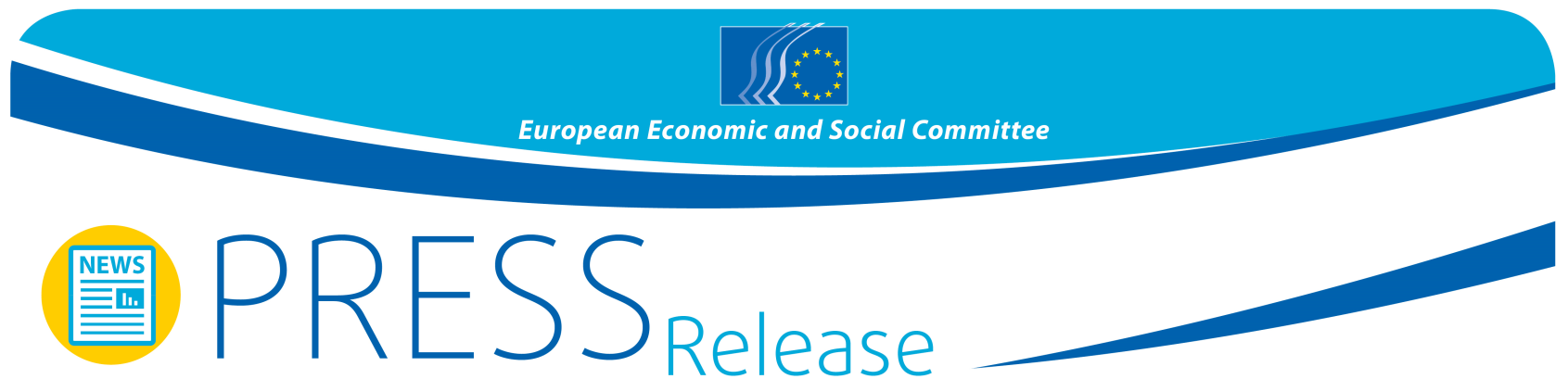 EHSV vyzývá k okamžitým zodpovědným a kolektivním evropským krokům k řešení hromadného příchodu uprchlíkůUsnesení EHSV k současné uprchlické kriziSoučasná nepřijatelná situace uchazečů o azyl vyžaduje důkladnou strategii na úrovni Evropské unie vypracovanou ve spolupráci s členskými státy, sociálními partnery a dalšími zúčastněnými stranami, jež bude okamžitě řešit řadu problémů, jimž uprchlíci čelí.Probíhající humanitární krizi, v níž se ocitá velké množství uprchlíků, považuje náš Výbor za velmi závažnou. Muži, ženy i děti vydávají každý den své životy v sázku v úsilí dostat se do Evropy. Rozsah probíhající uprchlické krize nemá obdoby a řada členských států je jí zasažena nepoměrně více než ostatní. Tato nesnadná situace vyžaduje, aby evropské členské státy projevily solidaritu, a to jak vůči lidem na útěku před válkou, pronásledováním, konflikty a chudobou, tak vůči sobě navzájem. Zajištění bezpečného vstupu a uvítání uprchlíků je zodpovědností všech členských států a je součástí našich základních evropských hodnot.EHSV vyjadřuje svou solidaritu a hluboce lituje ztrát na životech a drsných podmínek, jimž čelí uprchlíci na své cestě do bezpečí. Vyzýváme organizace občanské společnosti, především ty, které jsou zastoupeny v EHSV, aby udělaly vše, co je v jejich silách, a napomohly přivítání a integraci uprchlíků. EHSV vysoce oceňuje nasazení lidí pracujících v místních orgánech veřejné správy a nevládních organizacích i dobrovolníků, kteří se aktivizují v občanských iniciativách v celé Evropské unii a poskytují pomoc lidem v tísni.Evropská unie dnes musí konat jako skutečná unie a přijmout jednotný azylový zákon, přičemž prvním krokem musí být revize dublinského nařízení. Je na čase, aby vlády a politici následovali příklad občanů, sdružení a mnoha obcí, které se dokázaly mnohem rychleji a ve větší míře mobilizovat než naše vlády a evropské orgány. EHSV lituje, že Rada dosud nebyla schopna přijmout rozhodnutí, která jsou nezbytná k řešení této závažné humanitární krize. EHSV proto vyzývá Evropskou radu, aby se ještě před koncem měsíce sešla k mimořádnému summitu, kde by bylo dosaženo dohody o konkrétních opatřeních a krocích, a to včetně systému spravedlivých kvót.EHSV je velmi znepokojen současným ohrožením schengenské dohody a volného pohybu, protože se jedná o jeden ze základních úspěchů, jemuž se těší občané Evropské unie.Je zcela nezbytné podniknout okamžitá opatření řešící hlubší příčiny současného pohybu uprchlíků. EU musí v těchto záležitostech pracovat se zeměmi původu a tranzitu a EHSV vítá přístup založený na lidských právech, který Komise hodlá při této spolupráci zaujmout. V neposlední řadě EHSV zdůrazňuje nutné zapojení občanské společnosti do dialogu se třetími zeměmi.Hlasování: přijato 193 hlasy, 5 hlasů bylo proti a 17 členů se zdrželo hlasování_____________Další informace poskytne:pan Alun Jones 
vedoucí tiskového oddělení – EHSV 
e-mail: Alun.Jones@eesc.europa.eu 
tel: +32 2 546 86 41/ mob: + 32 (0) 473 524 532@EESC_PRESS______________________________________________________________________________Evropský hospodářský a sociální výbor zastupuje různé hospodářské a sociální složky organizované občanské společnosti. Tato instituce byla zřízena v roce 1957 Římskou smlouvou jakožto poradní shromáždění. Poradní úloha umožňuje členům Výboru, a tudíž i organizacím, které zastupují, aby se účastnili rozhodovacího procesu Evropské unie. Výbor se skládá z 353 členů z evropských zemí, kteří jsou jmenováni Radou Evropské unie._______________________________________________________________________________53/201516. září 2015